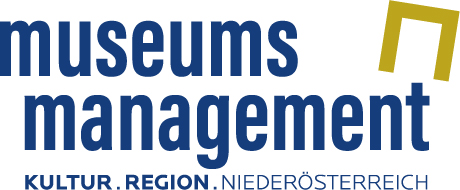 PressetextRekord: Erstmals 139 teilnehmende Museen und 
20.300 Besucherinnen und Besucher beim Museumsfrühling NiederösterreichDie höchste bisher erreichte Zahl an teilnehmenden Museen und auch die größte Besucherzahl konnte der Museumsfrühling in seinem vierten Jahr verzeichnen. Damit präsentierte sich der Museumsfrühling Niederösterreich heuer in verstärktem Maß sowohl als Impulsgeber für die Kulturarbeit im Land als auch als Leistungsschau der niederösterreichischen Museen und Sammlungen. Die teilnehmenden Institutionen reichten von Stadt-, Stifts- und Regionalmuseen, Ausstellungshallen und Kunstinstitutionen bis zu Privatsammlungen und Themenwegen. Die Verteilung der teilnehmenden Museen nach Vierteln war wie folgt gegeben: 38 im Industrieviertel, 37 im Waldviertel, 34 im Mostviertel sowie 30 im Weinviertel. 139 Museen boten am 18. und 19. Mai insgesamt 429 einzelne Programmpunkte. Die große Bandbreite der Veranstaltungen umfasste u.a.  Ausstellungseröffnungen, Workshops, Konzerte, geführte Wanderungen, Kuratoren- und Direktorenführungen, Museumscafés, Frühschoppen und Museumsheurige, Filmvorführungen, Radioübertragungen, Malateliers, Kabarett und Lesungen im Museum, Schauvorführungen, Märchenstunden, Lesepicknicks und Mikroskopier-Stationen. „Die Besucherinnen und Besucher erfreuten sich am Facettenreichtum dieser Veranstaltungen, die einen wunderbaren Anlass für einen Museumsbesuch aller Altersgruppen boten,“ so Ulrike Vitovec, Geschäftsführerin des Museumsmanagement Niederösterreich. Der Museumsfrühling ist eine landesweite, vom Museumsmanagement Niederösterreich koordinierte Initiative, um die Bedeutung und Vielfalt der niederösterreichischen Museen und Sammlungen vor den Vorhang zu holen. Termin 2020: Museumsfrühling am 16. und 17. Mai 2020 anlässlich des Internationalen Museumstags unter dem vom Internationalen Museumsrat ICOM festgelegten Motto „Museum for Diversity and Inclusion“ (deutsche Übersetzung noch nicht bekanntgegeben).Pressetext und -fotos zum Download: www.museumsfruehling.at/presse23.5.2019Rückfragen:Museumsmanagement Niederösterreich GmbH, Karin BöhmNeue Herrengasse 10/3, 3100 St. PöltenTel. 02742 90666 6123, karin.boehm@noemuseen.atwww.noemuseen.at www.museumsfruehling.at